Lakewood Athletic Boosters			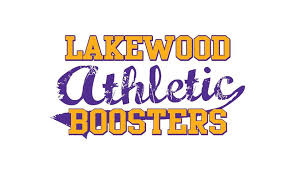 Team Funds Deposit Form First Federal Account No. 0513028191All cash and checks and a printed copy of this form must be counted and placed in a sealed envelope.Deposit the envelope in the Night Deposit Box at 
First Federal Lakewood
14806 Detroit Ave, Lakewood, OH 44107All funds must be turned in within 3 days of the completion of the fundraiser.Fundraising money may NOT be used to pay individuals for their fundraising efforts.A copy of this form must be emailed to TeamFunds@GoLakewood.orgDeposit InformationDeposit InformationDeposit InformationDeposit InformationDeposit InformationDeposit InformationDate of Deposit:      Date of Deposit:      Date of Deposit:      Date of Fundraiser:      Date of Fundraiser:      Date of Fundraiser:      Team Fund: Team Fund: Team Fund: Name of Person Making Deposit: Name of Person Making Deposit: Name of Person Making Deposit: Number of Checks:Number of Checks:Checks Amount: $      Cash Amount: $      Cash Amount: $      Total Deposit:$      Name and Description of Fundraiser or Source of Funds:
Please use a separate form for each fundraiser.Name and Description of Fundraiser or Source of Funds:
Please use a separate form for each fundraiser.Name and Description of Fundraiser or Source of Funds:
Please use a separate form for each fundraiser.Name and Description of Fundraiser or Source of Funds:
Please use a separate form for each fundraiser.Name and Description of Fundraiser or Source of Funds:
Please use a separate form for each fundraiser.Name and Description of Fundraiser or Source of Funds:
Please use a separate form for each fundraiser.Team RepresentativesTeam RepresentativesTeam RepresentativesTeam RepresentativesTeam RepresentativesTeam RepresentativesNameNameNameTelephone #:Telephone #:CoachParent RepBank Use OnlyBank Use OnlyBank Representative Signature         DateAny questions regarding the deposit can be sent to TeamFunds@GoLakewood.org.Please mail forms on a weekly basis to: Lakewood Athletic BoostersPO Box 771031Lakewood, OH 44107Any questions regarding the deposit can be sent to TeamFunds@GoLakewood.org.Please mail forms on a weekly basis to: Lakewood Athletic BoostersPO Box 771031Lakewood, OH 44107